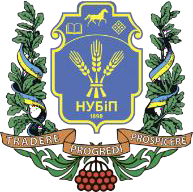 ОПИС ДИСЦИПЛІНИНавчальний курс з англійської мови за професійним спрямуванням розроблено таким чином, щоб надати учасникам навчального процесу необхідні знання, обов’язкові для успішного спілкування у професійно-орієнтованому середовищі. Тому у курсі представлено як огляд концепцій, так і процесів та інструментів, потрібних для пос тійного вдосконалення мовних знань.Дисципліна «Іноземна мова (англійська) за професійним спрямуванням» є нормативною дисципліною зі спеціальностей 208 «Агроінженерія», яка викладається в 1 семестрs в обсязі 5 кредитів (за Європейською Кредитно-Трансферною Системою ECTS).Метою дисципліни «Іноземна мова за професійним спрямуванням» є формування і розвиток англомовної професійної комунікативної компетентності у студентів технічних спеціальностей. Завдання дисципліни є оволодіння основними категоріями фонетичного та граматичного ряду, базовою лексикою та основними моделями словотворення; формування діалогічних і монологічних навичок іншомовного спілкування та вмінь та навичок самостійної роботи з іншомовним текстом, засвоєння основ укладання кросвордів, презентацій, роботи з тематичним іншомовним аудіо-відеоматеріалом обговорення практичних ситуацій реального життя агроінженера.Предметом дисципліни є формування знань, умінь і навичок розмовного та професійного іншомовного спілкування під час ознайомлення з терміносистемою та ресурсами релевантного електронного курсу. В результаті вивчення навчальної дисципліни студент повинен: Знати базовий темінологічний апарат, допоміжні граматичні структури та кліше оформлення власних висловлювань англійською мовою щодо базових відомостей щодо певних тематичних блоків, зазначених у завданнях дисципліни. Вміти вести бесіду за засвоєною темою та за змістом текстів, виявляти вміння читання, письма, монологічного, діалогічного мовлення, аудіювання, співпраці у команді, оформляти та усно захищати надіслані роботи, готувати тематичні доповіді у формі презентацій, ділових ігор, діалогів, проходити тестування в електронному та очному режимах, оформлювати висловлювання з використанням базового термінологічного апарату та допом іжних граматичних кліше. Аналізувати мовні явища і процеси, що їх зумовлюють, розуміти на слух та реагувати на комунікативні наміри співбесідника, розрізняти потрібну інформацію для власних комунікативних потреб, застосовувати компоненти соціолінгвістичної компетенції у навчальному середовищі, використовувати лексико-граматичні одиниці та розмовні кліше.Компетентності ОП:Інтегральна компетентність (ІК):Здатність розв’язувати складні спеціалізовані задачі та практичні проблеми, що  характеризуються комплексністю та невизначеністю умов, під час професійної діяльності у фаховій  галузі або у процесі навчання, що передбачає застосування теорій та методів галузі.- загальні компетентності (ЗК):ЗК2 – Знання та розуміння предметної області та професійної діяльності.ЗК4 – Здатність спілкуватися іноземною мовою.ЗК6 – Здатність до пошуку, оброблення та аналізу інформації з різних джерел.ЗК7 – Навички міжособистісної взаємодії.ЗК8 – Здатність спілкуватися з представниками інших професійних груп різного рівня (з експертами з інших галузей знань/видів економічної діяльності).ЗК9 – Здатність реалізувати свої права і обов’язки як члена суспільства; усвідомлення цінності громадянського (вільного демократичного) суспільства та необхідності його сталого розвитку, верховенства права, прав і свобод людини і громадянина в Україні.ЗК10 – Здатність зберігати та примножувати моральні, культурні, наукові цінності і досягнення суспільства на основі розуміння історії та закономірностей розвитку предметної області, її місця у загальній системі знань про природу і суспільство та у розвитку суспільства, техніки і технологій, використовувати різні види та форми рухової активності для активного відпочинку та ведення здорового способу життя.- фахові (спеціальні) компетентності (ФК):СК9 – Здатність здійснювати організацію та керівництво професійним розвитком осіб та груп у професійній сфері.Програмні результати навчання (ПРН):ПРН3 – Презентувати результати власної роботи та аргументувати свою позицію з професійних питань, фахівцям і нефахівцям, вільно спілкуючись державною та іноземною мовою.ПРН13 – Здійснювати організацію та керівництво професійним розвитком осіб та груп у фаховій галузі. ПРН14: Вміти використовувати у виробничій і соціальній діяльності фундаментальні поняття і категорії державотворення для обґрунтування власних світоглядних позицій та політичних переконань з урахуванням процесів соціально-політичної історії України, правових засад та етичних норм.СТРУКТУРА КУРСУПОЛІТИКА ОЦІНЮВАННЯШКАЛА ОЦІНЮВАННЯ СТУДЕНТІВСИЛАБУС ДИСЦИПЛІНИ«Іноземна мова (англійська) за професійним спрямуванням»Ступінь вищої освіти – OC БакалаврСпеціальність 208 «Агроінженерія»Освітня програма «Бакалавр»Рік навчання 2023-2024, семестр 1, 8Форма навчання деннаКількість кредитів ЄКТС 7 (210 год)Мова викладання англійськаЛектор курсуасистент Тузюк М.О.Контактна інформація лектора (e-mail)e-mail: michael.tuziuk@nubig.edu.uaСторінка курсу в eLearnhttps://elearn.nubip.edu.ua/enrol/index.php?id=723ТемаГодини (лекції/лаборато рні, практичні, семінарські)Результати навчанняЗавданняОцінюванн я1 семестр1 семестр1 семестр1 семестр1 семестрМодуль 1Модуль 1Модуль 1Модуль 1Модуль 1Тема 1.Agricultural Engineering. Its purpose and importance.4/1Ознайомити студентів з курсом та його важливістю, оцінити на визначити рівень знань та навичок усного та діалогічного мовлення, письма, читання і аудіювання, покращити навички читання та письма використовуючи ознайомчу тему "Agricultural engineering".Діалогічне привітання між викладачем та студентами, читання тексту на тему "Agricultural engineer", оцінювання знань студентів використовуючи різноманітні тести та аудіювання.        3.5Тема 2. Mathematics and measurements in English.4/1Поглибити знання та навички використовувати математичні функції та виміри англійською мовою, розвинути навички письма та монологічного мовлення використовуючи завдання на розв'язування математичних рівнянь, вміти розв'язувати та озвучувати математичні рівняння та розшифровувати виміри  англійською мовоюРозв'язування математичних рівнянь та їх озвучання англійською мовою, розшифровування різних вимірів.3.5Тема 3.Animal industries and products.8/1Знати лексичні одиниці з нової теми, покращити навички читаня та аудіювання використовуючи подані тексти, покращення навичок діалогічного мовлення при обговоренні теми, вміти називати тваринні продукти та індустрії  англійською мовою.Читати тексти та слухати аудіо запис на тему "Animal industries and products", складання діалогів за зразком.3.5Тема 4. Breeding livestock.4/1Знати лексико-граматичні особливості тексту "Breeding livestock", виконати закріплюючі вправи та творчі завдання. Вміти укладати відповідні власні розмовні ситуації та діалоги-обговорення про розмноження тварин, вміти складати короткі монологи на дану тему.Робота з текстом та аудіо-матеріалом, складання монологу на тему "Breeding livestock".3.5Тема 5. Slaughter and processing.4/1Вміти сприймати на слух та усвідомлювати інформацію з аудіо записів по темі. Знати лексико-граматичні особливості тексту "Slaughter and processing", виконати закріплюючі вправи та творчі завдання.Читати тексти та слухати аудіо запис на тему "Animal industries and products", скадання короткого опису процесу забиття використовуючи вивчені слова та фрази.3.5Тема 6. Animal housing and temperature.4/1Знати лексико-граматичні особливості тексту "Animal housing and temperature", виконати закріплюючі вправи та творчі завдання. Вміти складати відповідні власні письмові ситуації  про зберігання тварин, потрібну температуру, тощо.Письмова робота на тему, детальний опис домівлі тварин та умови в яких вони найкраще ровиваються. Читання та аудіювання тексту.3.5Тема 7. Animal waste management.4/1Сприймати та усвідомлювати на слух аудіозаписи на тему " Animal waste management". Вміти відповідати на питання по аудіозапису та складати власні монологічні та діалогічні одиниці по темі, оцінення знань по модулю.Робота з аудіотекстами, тестування набутих знань по загальній темі "Animal management".3.5Разом за змістовим модулем 132/724.5Модуль 2Модуль 2Модуль 2Модуль 2Модуль 2Тема 8. Crops. Types of crops. Crop rotation.8/1Ознайомитись з новою загальною темою "Crop management", Знати лексико-граматичні особливості тексту "Types of crops", виконати закріплюючі вправи та творчі завдання. Вміти перерахувати типи продуктів, які можуть рости на фермі.Загальний огляд теми використовуючи аудіозаписи та тексти, виконання граматичних завдань, складання діалогів за зразком.3.5Тема 9. Soil classification and composition.8/1Знати лексико-граматичні особливості тексту "Soil classification and composition", виконати закріплюючі вправи та творчі завдання. Вміти розрізняти типи грунту та як його підтримувати. Вміти складати електронну пошту англійською мовою.Складання електронної пошти як самостійне завдання, читання додаткових текстів по темі "Soil classification ".3.5Тема 10. Types of harvest equipment.4/1Знати лексико-граматичні особливості текстів на загальну тему "Types of harvest equipment", виконати закріплюючі вправи та творчі завдання. Вміти назвати різні типи врожайного обладнання використовуючи зображення та відеозаписи.Перегляд відеозаписів та читання допоміжних текстів задля закріплення пам'яті про назви різних типів врожайного обладнання.3.5Тема 11. Types of weather and their effect on crops.4/1Вміти складати діалоги-обговорення на тему "Weather", вміти працювати в команді та писати текст. Знати лексико-граматичні особливості тексту "Types of weather", виконати закріплюючі вправи та творчі завдання.Гра-бесіда із розділом на команди у групі, обговорення прочитаного тексту та власних думок про загальну тему. Виконання самостійної роботи на написання ессе.3.5Тема 12. Runoff and erosion. Irrigation systems.8/1Знати лексико-граматичні особливості тексту "Runoff and erosion", виконати закріплюючі вправи та творчі завдання. Вміти назвати різні типи ефектів опадів на грунт та як з ними розібратись, покращити знання теперішніх та минулих часових форм.Письмова робота на тему, детальний опис ефектів опадів на грунт використовуючи теперішні та минулі граматичні форми. Читання та аудіювання тексту.3.5Тема 13. Crop handling and storage.8/1Вміти сприймати аудіозаписи на загальну тему "Crop handling and storage", вміти складати формальний лист зі списками. Знати лексико-граматичні особливості тексту "Crop handling", виконати закріплюючі вправи та творчі завдання.Складання формального листа зі списком, який перераховує потреби врожаю по теміб аудіювання та читання тексту і виконання додаткових завдань.3.5Тема 14. Types of crop problems and solutions to them.4/1Вміти висловлювати власні думки про тему, писуючи попередній особистий досвід або думки. Знати лексико-граматичні особливості тексту "Types of crop problems", виконати закріплюючі вправи та творчі завдання.Висловлення власного досвіду або думок про тему. Виконання самостійної роботи на вирішення теоретичної проблеми з врожаєм.3.5Тема 15. Types of GMOs.4/1Знати лексико-граматичні особливості тексту "Types of GMOs.", виконати закріплюючі вправи та творчі завдання. Вміти впізнавати та розрізняти типи ГМО, описувати їх ефекти та можливі недоліки. Вміти працювати в команді та висловлювати думку в монологічному мовленні.Робота з відео та  аудіоматеріалом на тему "Types of GMO", робота в групах на обговорення типів ГМО та їх ефектів, що про них думають студенти. Оцінення пройденого модуля методом тестування.3.5Разом зазмістовим модулем 248/8        28Модуль 3Модуль 3Модуль 3Модуль 3Модуль 3Тема 16.Tractors. Types of tractors and their purpose.8/1Вміти впізнавати та називати різні типи тракторів та їх виробників. Вміти складати тексти-аргументи. Знати лексико-граматичні особливості тексту "Tractors", виконати закріплюючі вправи та творчі завдання.Ознайомлення з різними типами та марками тракторів використовуючи відео-, аудіо- та текстові матеріали, Складання особистого тексту аргументуючи переваги та недоліки різних тракторів.3.5Тема 17. Tractor engines. Differences in internal structure of tractors and other harvest equipment.8/1Знати лексико-граматичні особливості тексту "Tractor engines", виконати закріплюючі вправи та творчі завдання. Вміння розпізнавати типи двигунів у тракторах, які проблеми можуть виникнути при їх праці та як ці проблеми вирішити. Усвідомлення різниць у внутрішніх структурах двихунів.Огляд внутрішніх структур двигунів тракторів використовуючи схеми-розрізи з англійськими назвами внутрішніх компонентів. Запис-конспект внутрішніх частин двигуна.3.5Тема 18.Supplementary harvest equipment. Types of equipment required for different conditions.8/1Знати назви та цілі різного додаткового врожайного обладнання, тракторних додатків та інструментів. Вміти називати врожайне обладнання по опису його дії. Знати лексико-граматичні особливості тексту"Supplementary harvest equipment", виконати закріплюючі вправи та творчі завдання.Робота з аудіоматеріалом, текстом та зображеннями по темі, виконання самостійної роботи.3.5Тема 19.Calibration and maintenance of harvest equipment.8/1Знати лексико-граматичні особливості тексту "Calibration of harvest equipment", виконати закріплюючі вправи та творчі завдання. Вміти назвати кроки підтримки та ремонту врожайного обладнання, розпізнавати їхні внутрішні комапоненти.Робота з відеоматеріалом та зображеннями, конспект-запис кроків ремонту, виконання.3.5Тема 20. Scientific method. Invention of new harvest equipment or their components.8/1Вміти складати власні монологи та діалоги-аргументи. Знати лексико-граматичні особливості текстів на загальну тему "Scientific method", виконати закріплюючі вправи та творчі завдання. Вміти усвідомлювати мовлення в аудіюванні та перегляді відеоматеріалу. Усвідомлювати потенціал людської креативності.Робота з аудіо та відеоматеріалом по темі, розгляд різних наукових винаходів та їг обговорення. Проведення остаточного модульного контролю.3.5Разом за змістовиммодулем 340/517.5140Всього за 1 семестр70Екзамен30Всього за курс100ТемаГодини (лекції/лаборато рні, практичні, семінарські)Результати навчанняЗавданняОцінюванн я8 семестр8 семестр8 семестр8 семестр8 семестрМодуль 1Модуль 1Модуль 1Модуль 1Модуль 1Тема 1. Family. Friends. Relationships. Present and past tenses. Nouns. Verbs.4/1Знати про лексичні та граматичні особливості опису родини та друзів англійською мовою, вміння описувати їх, засвоїти та використовувати теперішні та минули часові форми, розпізнавати та використовувати іменники та дієслова, покращення навичок у читанні та письмі англійською мовою.Прочитання текстів та аудіювання по темі "My friends and family", монологічне та діалогічне мовлення використовуючи теперішні та минулі часові форми, засвоєння фразових одиниць, які очікувані на ЄВІ.7Тема 2. People and society. Personality. Appearance. Prepositions. Articles. Introduction to ЄВІ and its requirements.8/1Вміти використовувати лексичні одиниці для опису зовнішньості та особистості людей, повторення та засвоєння навичок впізнавання та використання прийменників та артиклів в усному та письмовому мовленні. Ознайомитись зі структурою ЄВІ з англійської мови та проходження прикладу варіантів ЄВІ з минулих років.Монологічне та діалогічне мовлення на тему опису  зовнішньості та особистості людей, зокрема одногрупників, виконання завдань у прикладі ЄВІ.7Тема 3. Home. Describing houses, rooms. Furniture. Pronouns. Countable and uncountable nouns.4/1Вміти використовувати лексичні одиниці для опису будинків, типів будинків, кімнат та меблів, укріпити навички використовувати займенники та іменники у письмовому та усному мовленні, знати основні компоненти складання формальних та неформальних листів англійською мовою.Писати різні типи листів використовуючи тему "Describing houses," практика використання займенників у рольових іграх. Аудіювання по темі "Describing houses".7Тема 4. University. University life. Study subjects. Education system. Linking words. Future tenses.4/1Ознайомитсь з історією університету та міжнародних партнерів НУБіП, засвоїти лексичні одиниці зв'язані з університетським життям, спеціальностями та дисциплінами, вміти використовувати зв'язні слова та майбутні часові форми у контексті загальної теми "University", практикувати діалогічне мовлення.Діалогічне мовлення на тему "University life". Рольова гра та діалоги використовуючи майбутні часові форми.7Тема 5. Work. Types of Jobs. Professions. Money. Shopping. Perfect tenses. Linking words.4/1Ознайомитсь з можливими робочими можливостями після університету, поглибити розуміння інших професій, вміти розпізнавати та використовувати доконані часові форми та продовжити практикування зв'язних слів.Прочитання текстів та слухання аудіо записів по темі, практика письма електронного листа використовуючи доконані часи та офіційні зв'язні слова, проведення млдульного контролю.7Разом за змістовиммодулем 128/535Модуль 2Модуль 2Модуль 2Модуль 2Модуль 2Тема 6. Health. Nutrition and diet. Hospitals. Exercise. Conditionals. Possessive forms.4/1Знати лексичні одиниці по темі "Health",  засвоїти навички впізнавання та використання присвійних форм та умовних фразових одиниць у різних мовленнєвих ситуаціях, покращити діалогічне мовлення.Діалогічне мовлення на тему "Healthy living". Рольова гра та діалоги використовуючи присвійні форми слів, зокрема займенників.7Тема 7. Travel. Culture. Types of holidays. Methods of transport. Art. Cultural events. Modal verbs.8/1Вміти використовувати лексичні одиниці для опису подорожей, іноземної культури, міжнародного транспорту, тощо, поглибити культурне розуміння, а також розширити світогляд студентів, укріпити навички використовувати модальні дієслова у письмовому та усному мовленні, знати основні компоненти складання формальних та неформальних листів англійською мовою, розвинути навички складання презентацій.Складання презентацій на тему "Cultures of other nations", читання текстів, перегляд відео та опис мистецтва англійською мовою з використанням модальних дієслів.7Тема 8. Sports. Sport equipment. Competitions. Reported speech.Adjectives. Degrees of comparison.8/1Поглибити знання про лексичні одиниці по темі "Sports",  засвоїти навички впізнавання та використання непрямої мови у різних типах мовлення, повторити та поглибити знання про прикметники та ступені порівняння, розвинути діалогічне мовлення.Читання текстів на тему "Sports in our lives", Перетворення речень з прямої мови на непряму мову, складання діалогів використовуючи різні ступені порівняння прикметників.7Тема 9. Science. Technological progress. Scientific method. Modern technology. Relative clauses.4/1Ознайомитись з сучасним науковим та технологічним прогресом, навчити використовувати лексичні одиниці зв'язані з науковими професіями та явищами, розвинути навички розпізнавати та складати речення з відносними зв'язками.Читання статей та перегляд відео про науковий прогрес англійською мовою, гра-бесіда про сучасну науку, її прогрес та майбутні перспективи.7Тема 10. Nature. Geography. Natural disasters. Animals and plants.Indirect questions.8/1Вміти використовувати лексичні одиниці для опису навколишнього середовища, укріпити навички непрямі питання у письмовому та усному мовленні, повторити попередню підготовку до ЄВІ, перевірити набуті знання за пройдений курс.Читання текстів на тему "Nature all around us", повторення тем на ЄВІ використовуючи приклади з минулих років, проведення модульного контролю.7Разом за змістовиммодулем 232/53570Всього за 2 семестр70Екзамен30Всього за курс100100Політика щододедлайнів та перескладання:Роботи, які здаються із порушенням термінів без поважнихпричин, оцінюються на нижчу оцінку. Перескладання модуліввідбувається із дозволу лектора за наявності поважних причин (наприклад, лікарняний).Політика щодо академічної доброчесності:Списування під час контрольних робіт та екзаменів заборонені (в т.ч. із використанням мобільних девайсів). Курсові роботи, реферати повинні мати коректні текстові посилання навикористану літературуПолітика щодовідвідування:Відвідування занять є обов’язковим. За об’єктивних причин(наприклад, хвороба, міжнародне стажування) навчання може відбуватись індивідуально (в он-лайн формі за погодженням із деканом факультету).Рейтинг здобувачавищої освіти, балиОцінка національна за результати складання екзаменівзаліківОцінка національна за результати складання екзаменівзаліківРейтинг здобувачавищої освіти, балиекзаменівзаліків90-100відміннозараховано74-89добрезараховано60-73задовільнозараховано0-59незадовільноне зараховано